Haverford House Fellowship 2020-21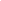 The Center for Peace and Global Citizenship is excited to be entering the 19th year of Haverford House! Thank you for your interest and for taking the time to apply.InstructionsVisit Workday to submit your application by 11:59pm on Sunday, February 2, 2020.Application link for those who have previously worked at the College, and have a Workday account.Application link for those who do not have a Workday account.Please upload a single pdf which includes your completed Haverford House Application (this doc) plus a resume and transcript.Also, please have two letters of recommendation submitted by February 2, via email directly from your recommender to Julie Miller (jmiller1@haverford.edu); or to Julie Miller’s attention via snail mail: Haverford College CPGC, 370 Lancaster Ave., Haverford, PA 19041.One recommendation should be from a Haverford or Bryn Mawr faculty member; the other should be from a supervisor from a work or volunteer experience. Please limit your application answers to the questions below into no more than 4 pages total (double spaced). If you have any questions about the Haverford House fellowship or questions on this application, please contact Janice Lion (jlion@haverford.edu, 610-896-1308). Contact Julie Novack at (jnovack@haverford.edu) if you have any questions or issues with Workday.Haverford House ApplicationA. Partnership Placement PreferencesList partner organizations in which you are interested. List specific positions if there is more than one offered by an organization. You can find descriptions on CPGC’s website.1.2.3.Please briefly describe the kind of placement you are seeking—what do most you want to do and learn in the context of your placement? Identify three skills or strengths you will bring to a job. B. Haverford House FellowshipWhat most excites you about participating in the Haverford House fellowship? What past experiences have fostered your interest in and commitment to peace, social justice and global citizenship? Describe your experience and interest in being a member of an intentional community; what characteristics do you bring into a shared household? C. Academic ExperienceHow is your academic experience at Haverford related to your interest in the Haverford House program? Have you participated in any community-engaged courses or academically connected learning experiences? If you were to be offered a fellowship, how would you like to continue your engagement with the academic life of the College?D. The Haverford House Projects and CPGC ProgramsThe CPGC wishes to continue projects and programs under shared leadership with Haverford House Fellows. Below are some project options for the upcoming year. D.1. Please rank your top 3 interests (1-3) so that we can match you with the appropriate project. o   _____ Co-organizing and facilitating a series of neighborhood walks, conversations, and dinners whereby the Haverford House becomes a connecting and intersecting point for nearby residents, social activists, and students of the College.o   _____ Working with the Office of Service and Community Collaboration to organize and support educational volunteer programs with regional nonprofit organizations.o   _____ Serving on the College’s Civic Engagement & Social Responsibility Council, which has working groups on Community Based Work Study and community-engaged courseso   _____ Developing and supporting community-engaged course/s. What faculty member or course would you be interested in and able to contribute to? Please discuss below.o   _____ A project of your own design. Please briefly describe your proposal:D. 2. Each Haverford House fellow will complete one event through which they mobilize knowledge, activism, or direct service from their placement organization with the Haverford community. This event would engage participants from on and off-campus and can take the shape of a public event or one targeted to a particular audience (e.g. a course, a student-run club, or a CPGC staff event).  Describe your idea for such an event, based on your top-choice placement. Who will the event bring together, which issue(s) would be discussed, and what would your desired outcome be? E. Cover LetterPlease draft a cover letter expressing your interest and introducing yourself to your top partner organization preference in the space below. Indicate a specific position if the partner offers more than one.